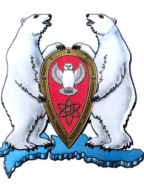 АДМИНИСТРАЦИЯ МУНИЦИПАЛЬНОГО ОБРАЗОВАНИЯ ГОРОДСКОЙ ОКРУГ «НОВАЯ ЗЕМЛЯ»РАСПОРЯЖЕНИЕ« 01» июня 2015 г. № 91г. Архангельск-55О подведении итогов конкурса детских фотографий «Солнце в детских ладошках!» 	         В  соответствии с Программой социально-экономического развития МО ГО «Новая Земля» на 2015-2017 гг., утвержденной решением Совета депутатов МО ГО «Новая Земля» от 03.12.2014 № 168 (в последней ред. решения Совета депутатов МО ГО «Новая Земля» от 02.04.2015 № 198), ведомственной целевой программой МО ГО «Новая Земля» «Дети Новой Земли» на 2015г, утвержденной постановлением администрации МО ГО «Новая Земля» от 28.10.2014 № 17 (в ред. от 29.10.2014 №18), в связи с распоряжением администрации МО ГО «Новая Земля» от 18.05.2015 № 79 «О проведении праздничных мероприятий, посвященных «Дню защиты детей»,  р а с п о р я ж а ю с ь:1.  По результатам проведения конкурса детских фотографий «Солнце в детских ладошках!» объявить победителями и вручить  памятные подарки:   -за I место: Шкляевой Анастасии - 3 D степ пазл «Кошки-мышки»;   -за II место: Зырянову Артему - мягкая игрушка «Слонишка Мила»;    -за III место: Федорец Федору - набор для детского творчества панно «Веселый           клоун».2.  Участникам конкурса детских фотографий «Солнце в детских ладошках!» вручить поощрительные призы:-  пистолет с мыльными пузырями «Бондибон»- 3 шт.            3.   Настоящее распоряжение опубликовать в газете «Новоземельские вести» и на официальном сайте муниципального образования городской округ «Новая Земля».                                 4. Контроль за исполнением настоящего распоряжения возложить на руководителя отдела организационной Холод О.М.И.о. главы муниципального образования                                                         А.И. Минаев